DEMANDE DE SUBVENTION COMMUNALE Année 2023 Première demande     RenouvellementNom de l’association : 	Présentation de l’association : 	Site internet : 	Siège social (adresse complète) :	Adresse de correspondance (si différente du siège social) : 	N° de récépissé de déclaration en Préfecture (loi 1901) :	En date du 	 / 	 /		N° d’agrément Jeunesse et Sports : 	 En date du 	 / 	 /  	N° de SIRET :          					     		Code APE :                           (Obligatoires )Association affiliée à une fédération : Oui        Non Si oui laquelle : 	Date de la dernière Assemblée Générale :  	 / 	 /  	(Joindre obligatoirement une copie du récépissé de la Sous-Préfecture si des modifications ont été apportées)Identification de la personne chargée du dossier de subvention : 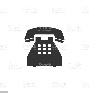 Nom	Prénom 	 	Composition du bureau : Nombre d’adhérents : Cotisation annuelle :Tableau récapitulatif des achats de matériel amortissables (hors équipement adhérents)Joindre les photocopies des factures de l’année 2022DÉCLARATION SUR L’HONNEURCette fiche doit impérativement être remplie pour toute demande (initiale ou renouvellement) quel que soit le montant de la subvention sollicitée. Si le signataire n’est pas le représentant légal de l’association, joindre le pouvoir lui permettant d’engager celle-ci.Je soussigné(e), (nom et prénom) : 	Représentant(e) légal(e) de l’association :  	Certifie que l’association est régulièrement déclaréeCertifie que l’association est en règle au regard de l’ensemble des déclarations sociales et fiscales ainsi que les cotisation et paiements correspondants ; Certifie exactes et sincères les informations du présent dossier, notamment la mention de l’ensemble des demandes de subventions déposées auprès d’autres financeurs publics ainsi que l’approbation du budget par les instances statutaires ; Demande une subvention de :  	           €Précise que cette subvention, si elle est accordée, devra être versée au compte bancaire de l’association : Nom du titulaire du compte : Banque : Domiciliation : Fait, le 			À			SignatureAttention :Toute fausse déclaration est passible de peines d’emprisonnement et d’amendes prévues par les articles 441-6 et 441-7 du code pénal. Le droit d’accès aux informations prévues par la loi n°78-17 du 6 janvier 1978 relative à l’informatique, aux fichiers et aux libertés s’exerce auprès des services ou de l’Établissement auprès duquel vous avez déposé votre dossier.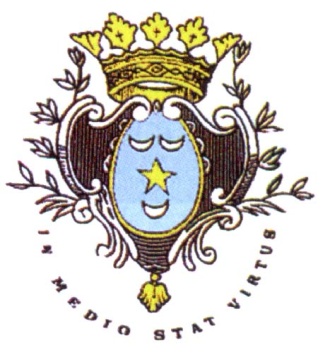 VILLE DE VIARMESCOMMISSION VIE ASSOCIATIVE, CULTURE ET SPORTSNom et PrénomFonctionAdresseTéléphoneEmailPrésident(e)SecrétaireTrésorier(e)Moins de 14 ansMoins de 14 ansDe 14 à 20 ansDe 14 à 20 ans21 et +21 et +TotalNombre%Nombre%Nombre%TotalViarmoisHors communeTotalMoins de 14 ansDe 14 à 20 ans21 et +Cotisation demandéeMontant de la licenceSomme restant à l’associationObjet de l’achatPrix TTCMANIFESTATIONS organisées pour l’association en 2022Code BanqueCode GuichetNuméro de CompteClé RIB